Приложение № 1 к Положению о районном конкурсе«Образ_ЕКБ: Воспитатель года 2023-2024»Информационная карта участникагородского конкурса «Образ_ЕКБ: Воспитатель года 2023-2024»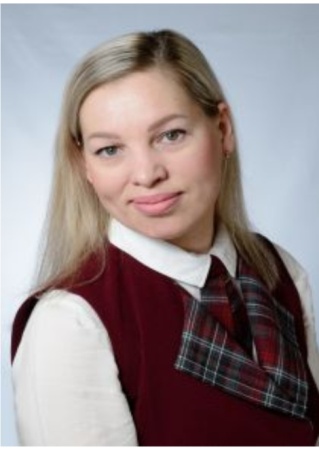 Яковлева Валентина АлександровнаЯковлева Валентина Александровна1.	Общие сведения1.	Общие сведения1.	Общие сведенияДата рождения (день, месяц, год)Дата рождения (день, месяц, год)26.03.1983В каких возрастных группах в настоящее время работаетеВ каких возрастных группах в настоящее время работаетеСтаршая группаАттестационная категорияАттестационная категорияВысшая категорияПочетные звания и награды (наименования и даты получения)Почетные звания и награды (наименования и даты получения)2023 год, Почетная Грамота Департамента образования Администрации города ЕкатеринбургаОсновные публикации (в т. ч. брошюры, книги)Основные публикации (в т. ч. брошюры, книги)2022., году опубликовала статью в журнале Вестник дошкольного образования «Моя профессия – воспитатель»;2022 г., Опубликовала статью на сайте Вестник педагога «Игра – путешествие в страну математики»;Участие в работе методического объединенияУчастие в работе методического объединенияВ чем, по мнению участника, состоит основная миссия воспитателяВ чем, по мнению участника, состоит основная миссия воспитателяСамое главное это любить детей и прививать их любовь ко всему окружающему! Воспитатель оставляет частицу души в каждом своём воспитаннике! Это с одной стороны удивительная возможность, и даже «награда», но с другой стороны - очень большая ответственность! Основная миссия воспитателя, помочь ребенку прожить детство, как самый счастливый и беззаботный период его жизни!ХоббиХоббиЛюблю петь, танцевать заниматься спортом. Печь вкусные торты и коллекционировать красивую посуду.